Сводный отчето проведении оценки регулирующего воздействия проектов нормативных правовых актов Клинцовской городской администрации1. Общая информация2. Степень регулирующего воздействия проекта акта3. Описание проблемы, на решение которойнаправлен предлагаемый способ регулирования,оценка негативных эффектов, возникающих в связис наличием рассматриваемой проблемы4. Анализ опыта других муниципальных образованийв соответствующих сферах деятельности5. Цели предлагаемого регулирования и их соответствиепринципам правового регулирования, программнымдокументам Президента Российской Федерации,Правительства Российской Федерации, ГубернатораБрянской области, Правительства Брянской области,Клинцовского городского Совета народных депутатови Клинцовской городской администрации6. Описание предлагаемого регулированияи иных возможных способов решения проблемы7. Основные группы субъектов предпринимательскойи инвестиционной деятельности, иные заинтересованные лица,интересы которых будут затронуты предлагаемым правовымрегулированием, оценка количества таких субъектов8. Новые функции, полномочия, обязанностии права исполнительно-распорядительных органовместного самоуправления или их изменение,а также порядок их реализации9. Оценка соответствующих расходов(возможных поступлений) бюджета городского округа10. Новые обязанности или ограничениядля субъектов предпринимательской и инвестиционнойдеятельности либо изменение содержания существующихобязанностей и ограничений, а также порядокорганизации их исполнения11. Оценка расходов субъектов предпринимательскойи инвестиционной деятельности, связанныхс необходимостью соблюдения установленных обязанностейили ограничений либо изменением содержаниятаких обязанностей и ограничений12. Риски решения проблемы предложенным способомрегулирования и риски негативных последствий,а также описание методов контроля эффективностиизбранного способа достижения целей регулирования13. Предполагаемая дата вступления в силу проектаакта, оценка необходимости установления переходногопериода и (или) отсрочки вступления в силу проектаакта либо необходимость распространения предлагаемогорегулирования на ранее возникшие отношения14. Необходимые для достижения заявленныхцелей регулирования организационно-технические,методологические, информационные и иные мероприятия15. Индикативные показатели, программымониторинга и иные способы (методы) оценкидостижения заявленных целей регулирования16. Иные сведения, которые, по мнениюразработчика, позволяют оценить обоснованностьпредлагаемого регулирования17. Сведения о проведении публичныхконсультаций по проекту актаПриложение. Сводка предложений с указанием сведений об их учете или причинах отклонения.Указание (при наличии) на иные приложения.Руководитель разработчика Мельникова Е. А.Дата «___» ____________ 2016                 Подпись ______________________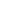 Nп/пСроки проведения публичного обсуждения проекта акта:начало: "4" апреля 2016 г.;окончание: "14" апреля 2016 г.1.1. Структурное подразделение Клинцовской городской администрации (далее - разработчик):Отдел экономического анализа, прогнозирования, торговли и потребительского рынка.(указываются полное и краткое наименования)1.2. Сведения о структурных подразделениях Клинцовской городской администрации - соисполнителях:________________________________________________________________________________(указываются полное и краткое наименования)1.3. Вид и наименование проекта акта:проект Постановления Клинцовского городской администрации «Об утверждении Порядка подготовки и ведения документа планирования регулярных перевозок по муниципальным маршрутам городского округа «город Клинцы Брянской области»(место для текстового описания)1.4. Краткое описание проблемы, на решение которой направлен предлагаемый способ регулирования:организация транспортного обслуживания населения на территории городского округа «город Клинцы Брянской области».(место для текстового описания)1.5. Основание для разработки проекта акта:В соответствии с Федеральным законом от 06.10.2003 № 131-ФЗ «Об общих принципах организации местного самоуправления в Российской Федерации», Федеральным законом от 08.11.2007 № 259-ФЗ «Устав автомобильного транспорта и городского наземного электрического транспорта», Федеральным законом от 13.07.2015 № 220-ФЗ «Об организации регулярных перевозок пассажиров и багажа автомобильным транспортом и городским наземным электрическим транспортом в Российской Федерации и о внесении изменений в отдельные законодательные акты Российской Федерации»,Уставом городского округа «город Клинцы Брянской области», принятым Решением Клинцовского городского Совета народных депутатов от  07.11.2008 г.  № 3-1/595,(место для текстового описания)1.6. Краткое описание целей предлагаемого регулирования:Организация регулярных перевозок на территории городского округа(место для текстового описания)1.7. Краткое описание предлагаемого способа регулирования:Установление сроков;  изменения вида регулярных перевозок на муниципальных маршрутах; установления, изменения и отмены муниципальных маршрутов; заключения муниципальных контрактов о выполнении работ, связанных с осуществлением регулярных перевозок по регулируемым тарифам; проведения открытых конкурсов на право осуществления перевозок по нерегулируемым тарифам на муниципальных маршрутах; проведения иных мероприятий, направленных на обеспечение транспортного обслуживания населения на территории городского округа «город Клинцы Брянской области».»(место для текстового описания)1.8. Контактная информация исполнителя разработчика:Ф.И.О., должность: Степаненко Наталья Петровна – специалист отдела экономического анализа, прогнозирования, торговли и потребительского рынка Клинцовской городской администрации. Телефон, адрес электронной почты: 8(48336)41298, economika63@mail.ruСтепень регулирующего воздействия проекта акта:высокая / средняя / низкаяОбоснование отнесения проекта акта к определенной степени регулирующего воздействия:проект содержит положения, изменяющие ранее предусмотренные законодательством Российской Федерации и Брянской области, иными нормативными правовыми актами, муниципальными правовыми актами городского округа обязанности, запреты и ограничения для физических и юридических лиц в сфере предпринимательской и инвестиционной деятельности или способствующие их установлению(место для текстового описания)Обоснование отнесения проекта акта к определенной степени регулирующего воздействия:проект содержит положения, изменяющие ранее предусмотренные законодательством Российской Федерации и Брянской области, иными нормативными правовыми актами, муниципальными правовыми актами городского округа обязанности, запреты и ограничения для физических и юридических лиц в сфере предпринимательской и инвестиционной деятельности или способствующие их установлению(место для текстового описания)3.1. Описание проблемы, на решение которой направлен предлагаемый способ регулирования, условий и факторов ее существования:Организация транспортного обслуживания населения(место для текстового описания)3.2. Негативные эффекты, возникающие в связи с наличием проблемы:Не установлены(место для текстового описания)3.3. Информация о возникновении, выявлении проблемы, принятых мерах, направленных на ее решение, а также затраченных ресурсах и достигнутых результатах решения проблемы:Не установлены(место для текстового описания)3.4. Описание условий, при которых проблема может быть решена в целом без вмешательства со стороны государства:перечень мероприятий по развитию регулярных перевозок на территории городского округа необходимо утвердить Клинцовской городской администрации в соответствии с Федеральным законом РФ - №220 - ФЗ "Об организации регулярных перевозок пассажиров и багажа автомобильным транспортом и городским наземным электрическим транспортом в Российской Федерации и о внесении изменений в отдельные законодательные акты Российской Федерации".(место для текстового описания)3.5. Источники данных:информационно-правовая база «Консультант» (место для текстового описания)3.6. Иная информация о проблеме:Нет(место для текстового описания)4.1. Опыт других муниципальных образований в соответствующих сферах деятельности: приняты аналогичные нормативно-правовые акты (место для текстового описания)4.2. Источники данных:средства официального опубликования нормативно-правовых актов (место для текстового описания)5.1. Цели предлагаемого регулирования:5.2. Установленные сроки достижения целей предлагаемого регулирования:1.	Оптимизация маршрутной сети и повышение качества транспортного обслуживания населенияпостоянно5.3. Обоснование соответствия целей предлагаемого регулирования принципам правового регулирования, программным документам Президента Российской Федерации, Правительства Российской Федерации, Губернатора Брянской области, Правительства Брянской области, Клинцовского городского Совета народных депутатов и Клинцовской городской администрации:Цели предлагаемого регулирования соответствуют целям, установленным Федеральным законом Российской Федерации от 13.07.2015 N 220-ФЗ "Об организации регулярных перевозок пассажиров и багажа автомобильным транспортом и городским наземным электрическим транспортом в Российской Федерации и о внесении изменений в отдельные законодательные акты Российской Федерации", Решения Клинцовского городского Совета народных депутатов от 24.02.2016 № 6-268 «Об организации транспортного обслуживания населения  на территории городского округа «город Клинцы Брянской области» (место для текстового описания)5.3. Обоснование соответствия целей предлагаемого регулирования принципам правового регулирования, программным документам Президента Российской Федерации, Правительства Российской Федерации, Губернатора Брянской области, Правительства Брянской области, Клинцовского городского Совета народных депутатов и Клинцовской городской администрации:Цели предлагаемого регулирования соответствуют целям, установленным Федеральным законом Российской Федерации от 13.07.2015 N 220-ФЗ "Об организации регулярных перевозок пассажиров и багажа автомобильным транспортом и городским наземным электрическим транспортом в Российской Федерации и о внесении изменений в отдельные законодательные акты Российской Федерации", Решения Клинцовского городского Совета народных депутатов от 24.02.2016 № 6-268 «Об организации транспортного обслуживания населения  на территории городского округа «город Клинцы Брянской области» (место для текстового описания)5.4. Иная информация о целях предлагаемого регулирования:Отсутствует (место для текстового описания)5.4. Иная информация о целях предлагаемого регулирования:Отсутствует (место для текстового описания)6.1. Описание предлагаемого способа решения проблемы и преодоления связанных с ней негативных эффектов:разработка перечня мероприятий по развитию регулярных перевозок по муниципальным маршрутам (место для текстового описания)6.2. Описание иных способов решения проблемы (с указанием того, каким образом каждым из способов могла бы быть решена проблема):Отсутствуют (место для текстового описания)6.3. Обоснование выбора предлагаемого способа решения проблемы:повышение качества транспортного обслуживания населения(место для текстового описания)6.4. Иная информация о предлагаемом способе решения проблемы:Отсутствует (место для текстового описания)7.1. Группа участников отношений:7.2. Оценка количества участников отношений:Индивидуальные предприниматели, юридические лица, участники договора простого товарищества имеющие лицензию на осуществление пассажирских перевозок на территории РФ в городском округе «город Клинцы Брянской области»207.3. Источники данных: список перевозчиков, осуществляющих свою деятельность на регулярных маршрутах городского округа «город Клинцы Брянской области»(место для текстового описания)7.3. Источники данных: список перевозчиков, осуществляющих свою деятельность на регулярных маршрутах городского округа «город Клинцы Брянской области»(место для текстового описания)8.1.8.2.8.3.Описание новых или изменения существующих функций, полномочий, обязанностей или прав:Порядок реализации:Оценка изменения трудозатрат и (или) потребностей в иных ресурсах:Наименование органа: Клинцовская городская администрацияНаименование органа: Клинцовская городская администрацияНаименование органа: Клинцовская городская администрацияУстановление порядка подготовки документа планирования регулярных перевозок по муниципальным маршрутамВ соответствии с положениями Федерального закона Российской Федерации от 13.07.2015 N 220-ФЗНе изменятсяПроведение электронных аукционов и заключения муниципального контракта на осуществление регулярных перевозок по регулируемым тарифамВ соответствии с документом планирования регулярных перевозок по муниципальным маршрутам городского округа «город Клинцы Брянской области». Не изменятся9.1.9.2.9.3.Наименование новой или изменяемой функции, полномочия, обязанности или права <1>:Описание видов расходов (возможных поступлений) бюджета городского округа:Количественная оценка расходов (возможных поступлений):9.4. Наименование органа <2>: Клинцовская городская администрация9.4. Наименование органа <2>: Клинцовская городская администрация9.4. Наименование органа <2>: Клинцовская городская администрация9.5. Установление порядка подготовки документа планирования; проведение электронных аукционов и заключения муниципального контракта.9.6. Единовременные расходы в 2016 (год возникновения):Нет9.5. Установление порядка подготовки документа планирования; проведение электронных аукционов и заключения муниципального контракта.9.7. Периодические расходы за период ____________:Нет 9.5. Установление порядка подготовки документа планирования; проведение электронных аукционов и заключения муниципального контракта.9.8. Возможные поступления за период ___________:Нет 9.9. Итого единовременные расходы:9.9. Итого единовременные расходы:Нет9.10. Итого периодические расходы за год:9.10. Итого периодические расходы за год:Нет9.11. Итого возможные поступления за год:9.11. Итого возможные поступления за год:Нет 9.12. Иные сведения о расходах (возможных поступлениях) бюджета городского округа: нет(место для текстового описания)9.12. Иные сведения о расходах (возможных поступлениях) бюджета городского округа: нет(место для текстового описания)9.12. Иные сведения о расходах (возможных поступлениях) бюджета городского округа: нет(место для текстового описания)9.13. Источники данных: Решение Клинцовского городского Совета народных депутатов от 24.02.2016 № 6-268(место для текстового описания)9.13. Источники данных: Решение Клинцовского городского Совета народных депутатов от 24.02.2016 № 6-268(место для текстового описания)9.13. Источники данных: Решение Клинцовского городского Совета народных депутатов от 24.02.2016 № 6-268(место для текстового описания)10.1.10.2.10.3.Группа участников отношений <3>:Описание новых или изменения содержания существующих обязанностей и ограничений:Порядок организации исполнения обязанностей и ограничений:Индивидуальные предприниматели,  юридические лица, участники договора простого товарищества имеющие лицензию на осуществление пассажирских перевозок на территории РФ         в Брянской областиОбязательное наличие карт маршрута у перевозчиков, осуществляющих перевозки пассажиров по муниципальным маршрутамВ соответствии с условиями электронного аукциона и открытого конкурса11.1.11.2.11.3.Группа участников отношений <4>:Описание новых или изменения содержания существующих обязанностей и ограничений <5>:Описание и оценка видов расходов:Индивидуальные предприниматели, юридические лица, участники договора простого товарищества имеющие лицензию на осуществление пассажирских перевозок на территории РФ         в Брянской областинетнет11.4. Источники данных: отсутствуют(место для текстового описания)11.4. Источники данных: отсутствуют(место для текстового описания)11.4. Источники данных: отсутствуют(место для текстового описания)12.1.12.2.12.3.12.4.Риски решения проблемы предложенным способом и риски негативных последствий:Оценки вероятности наступления рисков:Методы контроля эффективности избранного способа достижения целей регулирования:Степень контроля рисков:12.5. Источники данных:отсутствуют(место для текстового описания)12.5. Источники данных:отсутствуют(место для текстового описания)12.5. Источники данных:отсутствуют(место для текстового описания)12.5. Источники данных:отсутствуют(место для текстового описания)13.1. Предполагаемая дата вступления в силу проекта акта: с момента опубликования постановления13.1. Предполагаемая дата вступления в силу проекта акта: с момента опубликования постановления13.1. Предполагаемая дата вступления в силу проекта акта: с момента опубликования постановления13.1. Предполагаемая дата вступления в силу проекта акта: с момента опубликования постановления13.2. Необходимость установления переходного периода и (или) отсрочки введения предлагаемого регулирования:_нет___есть/нет13.3. Срок (если есть необходимость):___________________(дней с момента принятия проекта нормативного правового акта)13.4. Необходимость распространения предлагаемого регулирования на ранее возникшие отношения:_нет___есть/нет13.5. Срок (если есть необходимость):___________________(дней до момента вступления в силу проекта нормативного правового акта)13.6. Обоснование необходимости установления переходного периода и (или) отсрочки вступления в силу проекта акта либо необходимости распространения предлагаемого регулирования на ранее возникшие отношения:Отсутствует (место для текстового описания)13.6. Обоснование необходимости установления переходного периода и (или) отсрочки вступления в силу проекта акта либо необходимости распространения предлагаемого регулирования на ранее возникшие отношения:Отсутствует (место для текстового описания)13.6. Обоснование необходимости установления переходного периода и (или) отсрочки вступления в силу проекта акта либо необходимости распространения предлагаемого регулирования на ранее возникшие отношения:Отсутствует (место для текстового описания)13.6. Обоснование необходимости установления переходного периода и (или) отсрочки вступления в силу проекта акта либо необходимости распространения предлагаемого регулирования на ранее возникшие отношения:Отсутствует (место для текстового описания)14.1. Мероприятия, необходимые для достижения целей регулирования:14.2. Сроки мероприятий:14.3. Описание ожидаемого результата:14.4. Объем финансирования:14.5. Источники финансирования:Публикация постановления Клинцовской городской администрации «Об утверждении Порядка подготовки и ведения документа планирования регулярных перевозок по муниципальным маршрутам городского округа «город Клинцы Брянской области»В течение 7 дней с момента подписания постановленияповышение качества транспортного обслуживания населения14.6. Общий объем затрат на необходимые для достижения заявленных целей регулирования организационно-технические, методологические, информационные и иные мероприятия: нет.14.6. Общий объем затрат на необходимые для достижения заявленных целей регулирования организационно-технические, методологические, информационные и иные мероприятия: нет.14.6. Общий объем затрат на необходимые для достижения заявленных целей регулирования организационно-технические, методологические, информационные и иные мероприятия: нет.14.6. Общий объем затрат на необходимые для достижения заявленных целей регулирования организационно-технические, методологические, информационные и иные мероприятия: нет.14.6. Общий объем затрат на необходимые для достижения заявленных целей регулирования организационно-технические, методологические, информационные и иные мероприятия: нет.15.1.15.2.15.3.15.3.15.4.Цели предлагаемого регулирования <6>:Индикативные показатели:Единицы измерения индикативных показателей:Единицы измерения индикативных показателей:Способы расчета индикативных показателей:15.5. Информация о программах мониторинга и иных способах (методах) оценки достижения заявленных целей регулирования: Основными источниками оценки достижения будут служить статистические данные, представляемые перевозчиками, а также опросы общественного мнения и сведения представляемы контролирующими структурами______________________________________________________________________________(место для текстового описания)15.5. Информация о программах мониторинга и иных способах (методах) оценки достижения заявленных целей регулирования: Основными источниками оценки достижения будут служить статистические данные, представляемые перевозчиками, а также опросы общественного мнения и сведения представляемы контролирующими структурами______________________________________________________________________________(место для текстового описания)15.5. Информация о программах мониторинга и иных способах (методах) оценки достижения заявленных целей регулирования: Основными источниками оценки достижения будут служить статистические данные, представляемые перевозчиками, а также опросы общественного мнения и сведения представляемы контролирующими структурами______________________________________________________________________________(место для текстового описания)15.5. Информация о программах мониторинга и иных способах (методах) оценки достижения заявленных целей регулирования: Основными источниками оценки достижения будут служить статистические данные, представляемые перевозчиками, а также опросы общественного мнения и сведения представляемы контролирующими структурами______________________________________________________________________________(место для текстового описания)15.5. Информация о программах мониторинга и иных способах (методах) оценки достижения заявленных целей регулирования: Основными источниками оценки достижения будут служить статистические данные, представляемые перевозчиками, а также опросы общественного мнения и сведения представляемы контролирующими структурами______________________________________________________________________________(место для текстового описания)15.6. Оценка затрат на осуществление мониторинга (в среднем в год):15.6. Оценка затрат на осуществление мониторинга (в среднем в год):15.6. Оценка затрат на осуществление мониторинга (в среднем в год):0 млн. руб.0 млн. руб.15.7. Описание источников информации для расчета индикаторов:отчеты(место для текстового описания)15.7. Описание источников информации для расчета индикаторов:отчеты(место для текстового описания)15.7. Описание источников информации для расчета индикаторов:отчеты(место для текстового описания)15.7. Описание источников информации для расчета индикаторов:отчеты(место для текстового описания)15.7. Описание источников информации для расчета индикаторов:отчеты(место для текстового описания)16.1. Иные необходимые, по мнению разработчика, сведения:Отсутствуют (место для текстового описания)16.2. Источники данных:______________________________________________________________________________(место для текстового описания)17.1. Полный электронный адрес размещения проекта акта в информационно-телекоммуникационной сети Интернет:www.klinci.ru17.2. Срок, в течение которого разработчиком принимались предложения в связи с проведением публичного обсуждения проекта акта:начало: "4" апреля2016 г.; окончание: "14" апреля 2016 г.17.3. Сведения об участниках публичных консультаций, извещенных о проведении публичных консультаций:Отсутствуют (место для текстового описания)17.4. Сведения о лицах, представивших предложения:Отсутствуют(место для текстового описания)17.5. Сведения о подразделениях разработчика, рассмотревших представленные предложения:Отсутствуют (место для текстового описания)17.6. Иные сведения о проведении публичного обсуждения проекта акта:Отсутствуют (место для текстового описания)